ACTA DE REGISTRO DEL COMITÉ DE CONTRALORÍA SOCIALI. DATOS GENERALES DEL COMITÉ DE CONTRALORÍA SOCIALDATOS DE LOS INTEGRANTES DEL COMITÉ DE CONTRALORÍA SOCIAL(Adjuntar la lista con nombre y firma de los integrantes y asistentes a la constitución del Comité)II. DATOS DE LA OBRA O APOYOS DEL PROGRAMAIII. FUNCIONES Y COMPROMISOS QUE REALIZARÁ EL COMITÉ DE CONTRALORÍA SOCIALLos abajo firmantes, acordamos constituir el Comité de Contraloría Social mediante un proceso de elección libre y democrático, propiciando la participación equitativa entre hombres y mujeres. Asimismo, manifestamos nuestra voluntad de solicitar, mediante el presente documento, nuestro Registro como Comité de Contraloría Social ante el Programa para el Desarrollo Profesional Docente (PRODEP)Nota: La conformación del Comité de Contraloría Social, se realizó por mayoría de votos entre los beneficiarios asistentes a la reunión de constitución de Comité, considerando la integración equitativa entre hombres y mujeres.Nombre de la Institución Educativa:EJERCICIO FISCAL VIGILADONombre del Comité de Contraloría SocialNúmero de registroFecha de ConstituciónNombre de los contralores socialesCargoDomicilio particular (Calle, Número, Localidad, Municipio, Estado)Sexo (M/H)EdadFirmaNombre y descripción del tipo de apoyo que se recibe:Nombre y descripción del tipo de apoyo que se recibe:Nombre y descripción del tipo de apoyo que se recibe:Nombre y descripción del tipo de apoyo que se recibe:Nombre y descripción del tipo de apoyo que se recibe:Nombre y descripción del tipo de apoyo que se recibe:Nombre y descripción del tipo de apoyo que se recibe:Nombre y descripción del tipo de apoyo que se recibe:Periodo de ejecución del apoyo:Periodo de ejecución del apoyo:Periodo de ejecución del apoyo:Periodo de ejecución del apoyo:Ubicación o Dirección:Ubicación o Dirección:Ubicación o Dirección:Ubicación o Dirección:Localidad:MéridaMéridaMunicipio:Municipio:MéridaEstado:YucatánMonto de la obra:Monto de la obra:Funciones: El Comité tiene la encomienda de realizar las siguientes actividades:Solicitar la información pública relacionada con la operación del programa.Vigilar que se difunda información suficiente, veraz y oportuna sobre la operación del programa federal.Vigilar que el ejercicio de los recursos públicos para las obras, apoyos o servicios sea oportuno transparente y con apego a lo establecido en las reglas de operación.Vigilar que se difunda el padrón de beneficiarios.Vigilar que los beneficiarios del programa federal cumplan con los requisitos para tener ese carácter.Vigilar que se cumpla con los periodos de ejecución de las obras o de la entrega de los apoyos o servicios.Vigilar que exista documentación comprobatoria del ejercicio de los recursos públicos y de la entrega de las obras, apoyos o servicios.Vigilar que el programa federal no se utilice con fines políticos, electorales, de lucro u otros distintos al objeto del programa federal.Vigilar que el programa federal no sea aplicado afectando la igualdad entre mujeres y hombres.Vigilar que las autoridades competentes den atención a las quejas y denuncias relacionadas con el programa federal.Registrar en los informes los resultados de las actividades de contraloría social realizadas, así como dar seguimiento, en su caso, a los mismos (antes cédulas).Recibir las quejas y denuncias sobre la aplicación y ejecución de los programas federales.Recibir las quejas y denuncias que puedan dar lugar al financiamiento de responsabilidades administrativas, civiles o penales relacionadas con los programas federales, así como turnarlas a las autoridades competentes para su atención.Compromisos:Nombre, puesto y firma del (la) Responsable de Contraloría Social en la Institución EducativaNombre y Firma del (la) Representante del Comité de Contraloría Social en la Institución Educativa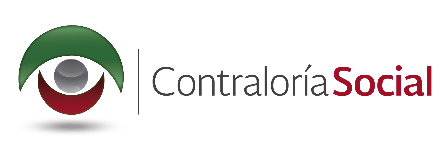 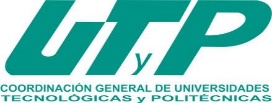 